 Following the Dean of Libraries Affairs Dr. Abdulaziz Ibrahim Alomran's instructions, Dr. Osamah Mohammad Atteyyah Khamees will be in charge of building, developing, enriching and managing the digital content of the electronic gate of deanship. 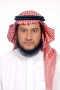 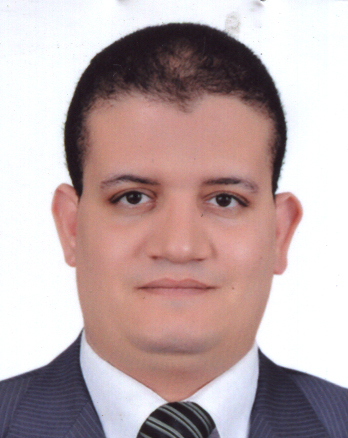 Dr. Usamah Mohammad Atteyyah KhameesAssistan professor of libraries science and information technologyHead of Quality CenterSupervisor of Information TechnologyDeanship of Libraries AffairsContactE-mail: o.khames@mu.edu.saPersonal website: http://faculty.mu.edu.sa/okhames